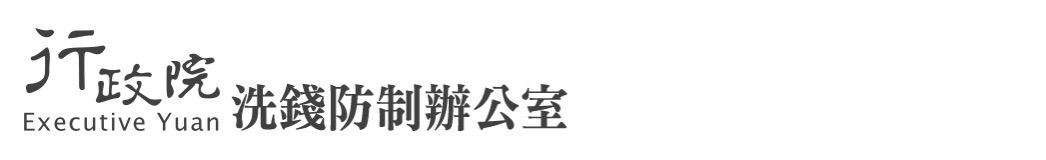   新聞稿行政院洗錢防制辦公室主辦112年金融業洗錢防制及打擊資恐資武擴研討會逾千人與會獲得廣大迴響行政院洗錢防制辦公室於112年8月8日假台北華南銀行國際會議中心，與金融監督管理委員會、數位發展部數位產業署、華南商業銀行、公認反洗錢師協會(ACAMS)共同舉辦「112年金融業洗錢防制及打擊資恐資武擴研討會」。研討會採線上線下同步舉行，吸引280餘家金控、銀行、保險、證券及第三方支付相關機構，逾一千人次參與，反應熱烈深獲各界肯定。行政院洗錢防制辦公室主任暨法務部政務次長陳明堂致詞時強調，金融業在防詐騙、洗錢防制與打擊資恐資武擴上扮演重要角色。隨著虛擬貨幣平台、第三方支付等發展趨勢，甚至近年發生社會爭議的P2P平台造成之問題，已不是傳統上證券、保險、金融業作為，而是業界更要由這些新興的經營模式，如何採取更有效的防制洗錢或其他弊端的措施。洗錢防制法已擬修正草案準備陳報行政院審查外，金融業及各界夥伴們更需集思廣益，通力合作加強打擊犯罪力道。金管會蕭翠玲副主委表示，金管會持續因應新型態洗錢資恐風險推動監理措施，強化國內國際金融監理協調，並加強宣導與臨櫃關懷。111年國內金融機構在第一線成功阻攔18000餘不法可疑案件，金額高達85億元。她期勉參與研討會的從業人員，將所學傳達回公司並落實於日常工作中。保發中心簡仲明董事長致詞指出，科技日新月異提高洗錢防制困難度，保發中心配合政策，持續舉辦各項課程與研討會，協助強化從業人員相關專業能力。華南銀行張雲鵬董事長強調，金融業者要善用科技，不斷提升洗錢防制與打擊資恐相關能力，才能健全體系共同守護臺灣金融安全。金管會證期局高晶萍副局長於專題演講中，說明金管會防制洗錢監理政策及工作重點，並列舉相關實務案例提醒業者注意。金管會檢查局賴欣國副局長以金管會AML/CFT差異化檢查機制及常見缺失交流實務經驗，強調與金融業者合作打擊犯罪。數位部數位產業署呂正華署長，解析第三方支付服務業概況，將全力輔導產業提升其韌性，使業者強化其系統或商業模式之安全性，促進產業持續健全發展。臺灣反洗錢推廣協會許朧方創辦人兼常務理事，剖析洗錢防制與實質受益人辨識之國際發展趨勢，做為國內相關產業借鑑。最後的綜合座談由洗錢防制辦公室蘇佩鈺執行秘書主持，與華南銀行邱美卿副總、國泰人壽劉大坤資深副總、富邦產險陳添壽副總、台新證券蔡秀芬資深協理、綠界科技陳郁成法遵長，就洗錢防制打擊資恐資武擴分享寶貴的實務經驗。此次研討會，在各界先進熱烈參與下圓滿落幕，經由各項專業議題的深入研討，幫助汲取實務經驗，增進資訊交流，以強化防制洗錢之成效。行政院洗錢防制辦公室持續以「金流透明、世界好評」為目標，俾利臺灣在防制洗錢與打擊資恐的國際舞台上，發光發熱貢獻所長。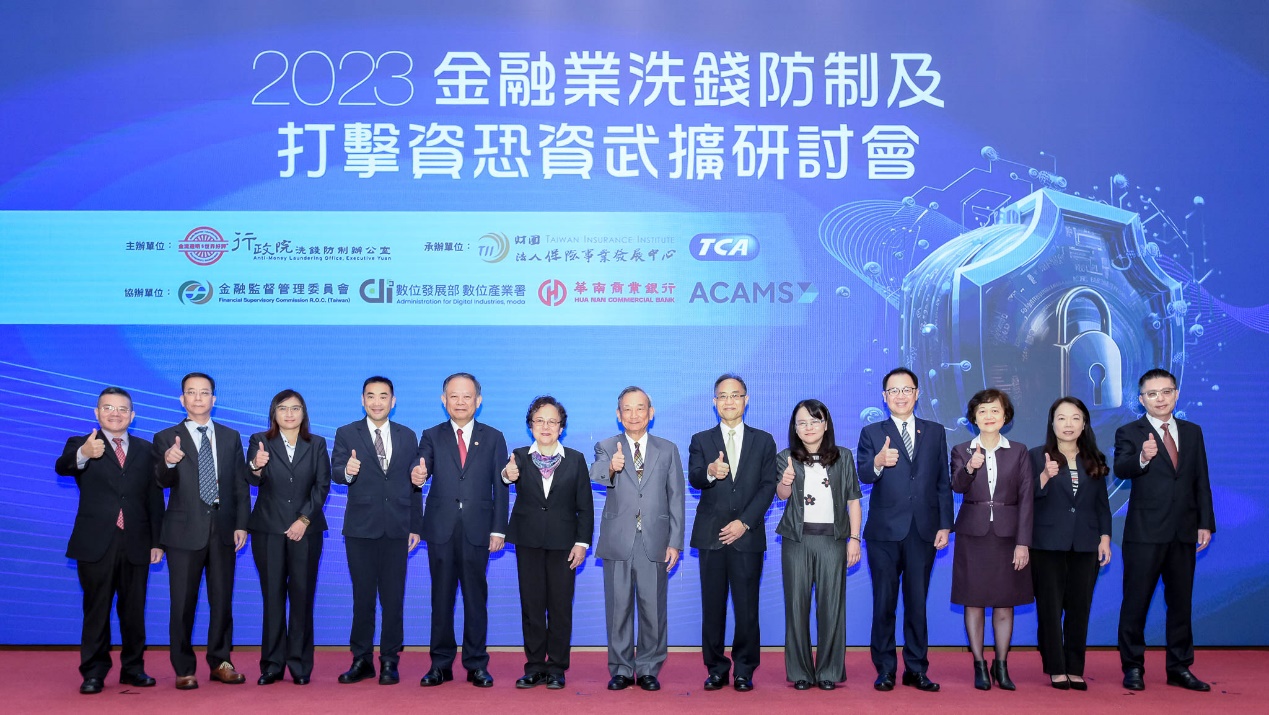 